ПРОЕКТ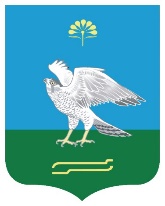   ҠАРАР			                    	      № 	                 ПОСТАНОВЛЕНИЕ                                   2020 й.                                                                                                                   2020 г.Об утверждении «Порядка исполнения бюджета сельского поселения Богдановский сельсовет муниципального района Миякинский район Республики Башкортостан по расходам и источникам финансирования дефицита бюджета сельского поселения Богдановский сельсовет муниципального района Миякинский район Республики Башкортостан»	В соответствии со статьями 219 и 219.2 Бюджетного кодекса Российской Федерации, Решением Совета сельского поселения Богдановский сельсовет муниципального района Миякинский район Республики Башкортостан «Об утверждении Положения о бюджетном процессе  в сельском поселении Богдановский сельсовет муниципального района Миякинский район Республики Башкортостан», Приказом Министерства финансов Республики Башкортостан «Об утверждении Порядка исполнения бюджета Республики Башкортостан по расходам и источникам финансирования дефицита бюджета Республики Башкортостан» от 12 апреля 2010 года №23,Постановляю:1. Утвердить прилагаемый «Порядок исполнения бюджета сельского поселения Богдановский сельсовет муниципального района Миякинский район Республики Башкортостан по расходам и источникам финансирования дефицита бюджета сельского поселения Богдановский сельсовет муниципального района Миякинский район Республики Башкортостан».2. Настоящее постановление подлежит официальному опубликованию на информационном стенде и официальном сайте сельского поселения Богдановский сельсовет муниципального района Миякинский район Республики Башкортостан.3. Контроль за исполнением настоящего Постановления оставляю за собой.Приложение к Постановлению администрации сельского поселения Богдановский сельсовет муниципального района Миякинский район Республики Башкортостан от ________ № ____Порядок исполнения бюджета сельского поселения Богдановский сельсовет муниципального района Миякинский район Республики Башкортостан по расходам и источникам финансирования дефицита бюджета сельского поселения Богдановский сельсовет муниципального района Миякинский район Республики БашкортостанI. Общие положения1. Настоящий порядок разработан в соответствии со статьями 219 и 219.2 Бюджетного кодекса Российской Федерации (далее – БК РФ), Решением Совета сельского поселения Богдановский сельсовет муниципального района Миякинский район Республики Башкортостан «Об утверждении Положения о бюджетном процессе  в сельском поселении Богдановский сельсовет муниципального района Миякинский район Республики Башкортостан», Приказом Министерства финансов Республики Башкортостан «Об утверждении Порядка исполнения бюджета Республики Башкортостан по расходам и источникам финансирования дефицита бюджета Республики Башкортостан» и устанавливает порядок исполнения бюджета сельского поселения Богдановский сельсовет муниципального района Миякинский район Республики Башкортостан по расходам и выплатам по источникам финансирования сельского  поселения Богдановский сельсовет муниципального района Миякинский район Республики Башкортостан (далее – сельское поселение).2. Исполнение бюджета сельского поселения по расходам и выплатам по источникам финансирования дефицита бюджета сельского поселения предусматривает:принятие и учет бюджетных и денежных обязательств получателями средств бюджета сельского поселения (далее – получатели) в пределах доведенных лимитов бюджетных обязательств. Администраторами источников финансирования дефицита бюджета сельского поселения (далее – администраторы) в пределах доведенных бюджетных ассигнований;подтверждение получателями и администраторами (далее вместе – клиенты) денежных обязательств, подлежащих оплате за счет средств бюджета сельского поселения, в том числе за счет бюджетных ассигнований по источникам финансирования дефицита бюджета сельского поселения (далее – средства бюджета сельского поселения);санкционирование Администрацией сельского поселения (далее – Администрация) оплаты денежных обязательств клиентов, подлежащих оплате за счет средств бюджета сельского поселения;подтверждение Администрацией исполнения денежных обязательств клиентов, подлежащих оплате за счет средств бюджета сельского поселения.II. Принятие клиентами бюджетных обязательств, подлежащих исполнению за счет средств бюджета сельского поселения3. Клиент принимает бюджетные обязательства, подлежащие исполнению за счет средств бюджета сельского поселения путем заключения муниципальных контрактов, иных договоров с физическими и юридическими лицами, индивидуальными предпринимателями или в соответствии с законом, иным правовым актом, соглашением.4. Принятие бюджетных обязательств осуществляется клиентом в пределах, доведенных до него лимитов бюджетных обязательств и бюджетных ассигнований на текущий финансовый год.5. Заключение и оплата клиентов муниципальных контрактов, иных договоров, подлежащих исполнению за счет средств бюджета сельского поселения, производятся в пределах доведенных ему по кодам классификации расходов бюджета сельского поселения лимитов бюджетных обязательств и по кодам классификации источников финансирования дефицитов бюджетов бюджетных ассигнований, и с учетом принятых и неисполненных обязательств.При уменьшении клиенту главным распорядителем (распорядителем) бюджетных средств ранее доведенных бюджетных ассигнований, лимитов бюджетных обязательств в соответствии с установленным Администрацией Порядком составления и ведения сводной бюджетной росписи бюджета сельского поселения и бюджетных росписей главных распорядителей (распорядителей) средств бюджета сельского поселения (главных администраторов (администраторов) источников финансирования дефицита бюджета сельского поселения), исполнение заключенных муниципальных контрактов, иных договоров осуществляется в соответствии с требованиями пункта 6 статьи 161 БК РФ.III. Подтверждение клиентами денежных обязательств, подлежащих оплате за счет средств бюджета сельского поселения6. Клиент подтверждает обязанность оплатить за счет средств бюджета сельского поселения денежные обязательства в соответствии с платежными  иными документами, необходимыми для санкционирования их оплаты.7. Оформление платежных и иных документов, представляемых клиентами в финансовый орган для санкционирования оплаты денежных обязательств, осуществляется в соответствии с требованиями БК РФ, нормативных правовых актов Министерства финансов Российской Федерации, Центрального банка Российской Федерации, Федерального казначейства, министерства финансов Республики Башкортостан, администрации муниципального района и администрации сельского поселения.8. Информационный обмен между клиентами и Администрацией при предоставлении платежных и иных документов, необходимых для санкционирования их оплаты осуществляется в электронной форме с применением средств электронной подписи в соответствии законодательством Российской Федерации и Республики Башкортостан на основании договора (соглашения) об обмене электронными документами и требованиями, установленными законодательством Российской Федерации и Республики Башкортостан.Если у клиента или Администрации отсутствует техническая возможность информационного обмена в электронной форме, обмен информацией между ними осуществляется с применением документооборота на бумажных носителях с одновременным представлением документов на машинном носителе.IV. Санкционирование оплаты денежных обязательств9. Для оплаты денежных обязательств клиенты представляют в Администрацию по установленной форме Заявку на кассовый расход к исполнению или отказывает в принятии к исполнению после проведения проверки Заявки на кассовый расход и документов, необходимых для оплаты денежных обязательств клиентов в соответствии с требованиями, установленными Порядком санкционирования оплаты денежных обязательств получателей средств бюджета сельского поселения и администраторов источников финансирования дефицита бюджета сельского поселения, утвержденным Администрацией сельского поселения (далее – Порядок санкционирования).Санкционирование оплаты денежных обязательств осуществляется в форме совершения разрешительной надписи (акцепта) после проверки наличия документов, предусмотренных Порядком санкционирования.Для санкционирования оплаты денежных обязательств по муниципальным контрактам дополнительно осуществляется проверка на соответствие сведений о муниципальном контракте в реестре контрактов, предусмотренном законодательством Российской Федерации о контрактной системе в сфере закупок товаров, работ, услуг для обеспечения государственных и муниципальных нужд, и сведений о принятом на учет бюджетном обязательстве по муниципальному контракту условиям данного муниципального контракта.Оплата денежных обязательств (за исключением денежных обязательств по публичным нормативным обязательствам) осуществляется в пределах доведенных до получателя лимитов бюджетных обязательств и предельных объемов финансирования.Оплата денежных обязательств по публичным нормативным обязательствам может осуществляться в пределах доведенных до получателя бюджетных ассигнований и предельных объемов финансирования.Оплата денежных обязательств по выплатам по источникам финансирования дефицита бюджета осуществляется в пределах доведенных до администратора бюджетных ассигнований и предельных объемов финансирования.V. Подтверждение исполнения денежных обязательств клиентов, подлежащих оплате за счет средств бюджета сельского поселения10. Подтверждение исполнения денежных обязательств осуществляется Администрацией путем выдачи клиенту выписки из его лицевого счета с приложенными к ней платежными документами с отметкой Администрации, подтверждающей списание денежных средств в пользу физических или юридических лиц, бюджетов бюджетной системы Российской Федерации.11. Оформление и выдача клиентам выписок из их лицевых счетов осуществляются Администрацией в соответствии с установленными порядком открытия и ведения лицевых счетов в Администрации сельского поселения, утвержденным постановлением Администрации сельского поселения.Башkортостан РеспубликаhыМиeкe районы муниципаль районыныn Богдан ауыл советы ауыл билeмehе 	ХакимиeтеАдминистрация сельского поселения Богдановский сельсовет муниципального района Миякинский район Республики Башкортостан